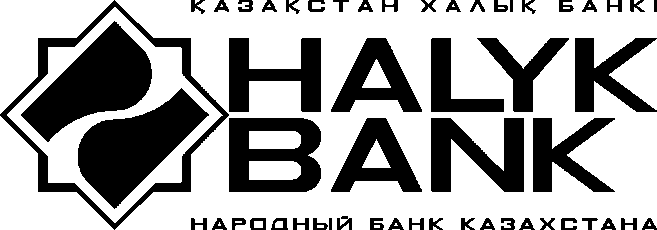 УтверждаюПредседатель тендерной комиссии___________________ К. Кусаинбеков13 января 2017 годаТЕНДЕРНАЯ ДОКУМЕНТАЦИЯАО «Народный Банк Казахстана» 30 января 2017 года проводит открытый тендер через систему электронных торгов на закупку серверов напольных (с возможностью монтажа в стойку) на платформе Intel.Объемы закупки оборудования, технические спецификации, требования к поддержке закупаемого оборудования приведены в приложении №1 к тендерной документации.Сроки поставки оборудования – 60 календарных дней.Условия поставки: DDP г.Алматы в соответствии с ИНКОТЕРМС 2010.Условия оплаты: Базовые условия - по факту поставки.Другие альтернативные варианты по предложению потенциального поставщика.Оплата стоимости поставляемого оборудования, согласно условиям договора, будет производиться перечислением денежных средств на счет поставщика открытый в АО «Народный Банк Казахстана» на момент подписания договора либо на счет поставщика, ранее открытый в АО «Народный Банк Казахстана».Срок действия тендерной заявки 60 календарных дней со дня вскрытия конвертов с тендерными заявками.Обязательные требования к потенциальным поставщикам и оборудованию: обладать профессиональной компетенцией, иметь необходимые финансовые, материальные и трудовые ресурсы для исполнения обязательств в соответствии с договором поставки;отсутствие претензий со стороны АО «Народный Банк Казахстана» по ранее заключенным договорам;  являться платежеспособным, не подлежать ликвидации, на его имущество не должен быть наложен арест, его финансово-хозяйственная деятельность не должна быть приостановлена в установленном законодательством Республики Казахстан порядке;выполнять свои обязательства по уплате налогов и других обязательных платежей в бюджет на момент подачи заявки на участие в тендере и на момент заключения договора о закупках;иметь документальное подтверждение от производителя оборудования на право продажи оборудования и поставки комплектующих частей на территории Республики Казахстан;наличие специалистов, сертифицированных производителем закупаемого оборудования;на оборудование, комплектующие должна быть гарантия производителя оборудования сроком не менее 5 лет;победитель тендера должен будет после заключения договора предоставить от Компании – производителя оборудования письмо о том, что гарантия производителя оборудования будет активна и доступна для Покупателя (Банка) в течение всего гарантийного срока, вне зависимости от статуса и состояния Исполнителя (победителя тендера), разместившего данный заказ.Потенциальный Поставщик несет все расходы, связанные с подготовкой и подачей своей тендерной заявки, а Банк и тендерная комиссия не отвечает и не несет обязательства по этим расходам, независимо от характера проведения и результатов тендера.Язык тендерной заявки – русский, по желанию - государственный.Тендерная документация выдается потенциальному участнику тендера без взимания платы.Обеспечение тендерной заявки – перечисление на расчётный счёт АО «Народный Банк Казахстана» денежных средств в размере 1 000 000,0 тенге (IBAN KZ146010005000000001, БИК HSBKKZKX, БИН 940140000385, КБе 14 в АО «Народный Банк Казахстана»). В счёте необходимо указать, на какие цели перечисляются средства: «Обеспечение тендерной заявки на участие в тендере на поставку серверного оборудования».Обеспечение тендерной заявки, внесённое участниками тендера, возвращается потенциальному поставщику в следующих случаях:отклонение тендерной заявки, как не отвечающей требованиям тендерной документации;отзыва тендерной заявки до истечения окончательного срока приёма представления тендерных заявок;прекращения Банком тендерных процедур без определения победителя тендера;не признания потенциального поставщика победителем тендера;вступления в силу договора поставки, заключённого Банком с победителем тендера;окончания срока действия договора.Обеспечение тендерной заявки возвращается потенциальному поставщику в десятидневный срок на основе письма предоставленного потенциальным поставщиком о возврате внесенного обеспечения с указанием реквизитов, на которые необходимо осуществить возврат.Обеспечение тендерной заявки не возвращается потенциальному поставщику, представившему тендерную заявку и соответствующее обеспечение в случаях, если:участие в тендере прекращается по причине отзыва или несогласованного изменения тендерной заявки по истечении окончательного срока представления тендерной заявки;потенциальный поставщик не подписал договор о закупках, будучи определенным победителем тендера, в сроки, указанные в письменном уведомлении.Процедура проведения тендера:Регистрация потенциальных поставщиков на электронной тендерной площадке (ЭТП) «Halykgroup» (регистрация потенциального поставщика производится в течение 5-ти рабочих дней с момента подачи регистрационных данных потенциальным поставщиком);Завершение регистрации и окончательный срок представления тендерных заявок до 9-00 часов 24 января 2017 года, (за 4 рабочих дня до даты проведения торгов);Проведение технической экспертизы тендерных заявок и других соответствующих экспертиз (3 рабочих дня);Допуск потенциальных поставщиков к участию в торгах;Проведение торгов – 30 января 2017 года с 15-00 до 16-00 часов;Подведение комиссией результатов тендера.Критерии оценки тендерных заявок:Соответствие потенциальных поставщиков обязательным квалификационным требованиям тендерной документации;Соответствие тендерной заявки техническим спецификациям тендерной документации.Предлагаемая цена и условия оплаты;Сроки поставки оборудования.Гарантийный срок на оборудование.Комиссия вправе не раскрывать информацию, касающуюся рассмотрения, оценки и сопоставления тендерных заявок потенциальным поставщикам или любому другому лицу, официально не участвующему в рассмотрении, оценке и сопоставлении тендерных заявок.Банк вправе отменить или отложить проведение тендера с письменным уведомлением потенциальных поставщиков, представивших тендерные заявки, о его отмене или переносе с указанием новой даты проведения тендера.Потенциальный поставщик имеет право изменять или отзывать свою заявку до истечения окончательного срока представления тендерных заявок.Срок заключения договора о закупках не может быть более 30 (тридцати) календарных дней со дня направления потенциальному поставщику уведомления о признании его тендерной заявки выигрышной и проекта договора о закупках.Если потенциальный поставщик, предложение которого принято Банком, не подписывает договор в установленные сроки или если заключенный договор, расторгнут в связи с невыполнением потенциальным поставщиком своих обязательств, Банк вправе заключить договор с другим участником тендера, предложение которого является наиболее предпочтительным, либо признать тендер несостоявшимся.Перечень документов, предоставляемых потенциальным поставщиком в тендерной заявке: документальное подтверждение от производителя оборудования на право продажи оборудования и поставки комплектующих частей на территории Республики Казахстан (дата выдачи письма не ранее 2016 года);документы, подтверждающие внесение обеспечения тендерной заявки (платежное поручение о перечислении денежных средств на расчетный счет АО «Народный Банк Казахстана»);письмо на возврат обеспечения тендерной заявки (приложение 4);доверенность (если договор от имени юридического лица подписывается не первым руководителем);сертификаты не менее двух специалистов, сертифицированных производителем закупаемого оборудования;техническое описание предлагаемого оборудования.Вышеуказанные документы должны одновременно соответствовать следующим требованиям:документы должны быть отсканированы и хорошо читабельны;документы должны быть отсканированы в цветном виде;документы должны содержать все страницы, которые есть в документе (должны быть представлены в полном виде).В случае необходимости тендерная комиссия может затребовать от потенциального поставщика дополнительные сведения, документы по любым вопросам, имеющим отношение к тендеру.Место проведения электронных торгов - электронная тендерная площадка «Halykgroup», web-сайт www.e-tender.kz.  Дата и время проведения торгов - 30 января 2017 года с 15-00 до 16-00 часов.Валюта торгов – тенге.Минимальный шаг торгов – 50 000,0 тенге.В торгах потенциальными поставщиками должна быть указана общая стоимость оборудования по лоту с учетом НДС. В течение одного рабочего дня после завершения торгов, участниками должны быть предоставлены ценовые предложения на минимальную стоимость, предложенную по результатам электронных торгов, согласно приложениям 2 и 3 к тендерной документации, путем направления их секретарю тендерной комиссии на e-mail: tender@halykbank.kz.При рассмотрении ценовых предложений тендерных заявок Банк оставляет за собой право вести переговоры с потенциальными поставщиками по улучшению цены заявки, условий оплаты и сроков оказания услуг.Справки по телефону: (727) 2590840.Контактные лица:Начальник Управления ИТ логистики – Мурзаков М.Ю., тел. (727) 3301200.Секретарь тендерной комиссии – Филатова О.А., тел.: (727) 2590840.Потенциальные поставщики – участники тендера могут обратиться в Департамент безопасности Банка по контактному телефону (727) 2596878 по вопросам нарушения процедуры проведения тендера или других замечаний.Обжалование действий (бездействия) комиссии допускается на любом этапе проведения тендера, но не позднее 0 (десяти) рабочих дней со дня подведения комиссией результатов тендера.____________________Приложение 1 к тендерной документацииТехническая спецификацияСерверы напольные (с возможностью монтажа в стойку) на платформе IntelПеречень оборудования и комплектующих На оборудование и комплектующие должна быть гарантия производителя оборудования сроком 5 лет;Гарантия на оборудование должна включать в себя следующие работы:выезд представителей Поставщика оборудования к Заказчику (к месту установки оборудования и проведения работ) в случае необходимости, в течение 2 рабочих дней с момента подачи заявки;замена вышедших из строя деталей, либо вышедшего из строя оборудования, в течение 10 календарных дней, с момента подачи заявки;устранение внезапных сбоев/отказов оборудования и ПО в течение 10 календарных дней, с момента подачи заявки;доступ к базе обновлений ПО оборудования в течение всего гарантийного срока;установка новых версий ПО, в сроки, согласованные с Покупателем.Приложение 2 к тендерной документацииТендерное предложение  Наименование потенциального поставщика _________________________________________________________________________________________________________________________________Наименование предмета тендера ________________________________________________________________________________________________________________________________________________________________________________________________________________________________Предлагаемые УСЛОВИЯ заключения договора:1. Общая стоимость серверов с НДС __________________________________________________________________________________________________________________________________________________________________________ (цифрами и прописью)2. Условия оплаты: _____________________________________________________________________________________3. Сроки поставки товара:4. Охват Лота № ______________%.5. Гарантийный срок на оборудование __________________________________________________ 6. Срок действия тендерной заявки ____________________________________________________7. Сопутствующие услуги (означают любые вспомогательные или дополнительные услуги, подлежащие выполнению потенциальным поставщиком) __________________________________________________________________________________________________________________________________________________________________________________________________________8. Мы ознакомлены с условиями проекта договора и готовы подписать его в течение _____________________ календарных дней от даты уведомления о признании нашей тендерной заявки выигрышной (но не более 30 календарных дней).Приложения:Таблица цен, Приложение 3; Другие сведения (по инициативе Заказчика)___________________                                         ___________________(должность)                                                          (Ф.И.О.)М.П.Приложение 3 к тендерной документацииТАБЛИЦА ЦЕНтендерной заявки потенциального поставщика___________________________________________________________________________(наименование потенциального поставщика)Общая стоимость в тенге ______________ на условиях DDP г. Алматы, ИНКОТЕРМС 2010, включает все расходы потенциального поставщика на уплату таможенных пошлин, транспортные расходы, НДС и другие налоги, платежи, сборы и расходы. Потенциальный поставщик вправе указать другие расходы._______________ 					________________________  (Подпись)  					 	(Должность, фамилия, и.о.)М.П.Приложение 4 к тендерной документацииИсх. №, датаТендерной комиссииАО «Народный Банк Казахстана»Республика Казахстан, г. Алматы, пр. Аль-Фараби 40Письмона возврат обеспечения тендерной заявкиНастоящим письмом просим осуществить возврат денежных средств в размере ________________, перечисленных в качестве обеспечения тендерной заявки на участие в тендере _____________________________________________________________________________________ (наименование объекта и предмета тендера)по платёжному поручению № _____ от _____________ года на следующие реквизиты:                                                                                (число, месяц, год)_______________ (наименование юридического лица)БИН/ИИНИИКБИК_____________ __________________________
(должность)        	                                                                        (фамилия, имя, отчество)                 М.П.                    Приложение 5 к тендерной документацииПРОЕКТДОГОВОР ПОСТАВКИ № ______г. Алматы									«     » _________ 2017 годаАО «Народный Банк Казахстана», юридическое лицо, созданное и зарегистрированное в соответствии с законодательством Республики Казахстан, с местом нахождения по адресу: г. Алматы, пр. Абая, 109 «В», именуемое в дальнейшем «Покупатель», в лице __________________, действующего на основании ___________, с одной стороны, и_________________, юридическое лицо, созданное и зарегистрированное в соответствии с законодательством Республики Казахстан, с местом нахождения по адресу: ________________, именуемое в дальнейшем «Поставщик», в лице ___________________, действующего на основании __________________, с другой стороны,совместно именуемые в дальнейшем как «Стороны», а по отдельности как «Сторона», либо как указано выше, заключили настоящий Договор поставки (далее – «Договор») о нижеследующем.Предмет Договора1.1.	Поставщик обязуется передать в собственность Покупателя ____________________________ согласно спецификации и стоимости указанной в Приложении 1 к Договору (далее – «Оборудование»), а Покупатель – принять Оборудование и оплатить его стоимость в порядке и на условиях, определённых Договором.1.2.	Поставка Оборудования производится Поставщиком в соответствии с базисными условиями DDP г. Алматы (Инкотермс 2010).1.3. 	Частичная поставка Оборудования возможна только по согласию Покупателя.Цена Договора и условия платежа2.1.	Цена Договора составляет _________________________ тенге и включает в себя стоимость Оборудования, сумму НДС, подлежащую уплате в соответствии с налоговым законодательством Республики Казахстан, транспортные расходы, таможенные сборы и тарифы, расходы, связанные с получением сертификатов и других документов, а также прочие налоги, пошлины и расходы, взимаемые в связи с исполнением Договора. Цены, а также конфигурация Оборудования приведены в Приложении 1 к Договору.2.2.	Покупатель осуществляет предоплату в размере _____% от цены Договора, в течение 10 (десять) рабочих дней со дня подписания Сторонами Договора и с момента предоставления Поставщиком счёта на оплату и после предоставления Покупателю письма-подтверждения от производителя Оборудования о том, что гарантийное обслуживание Оборудования будет активно в течение всего срока, указанного в разделе 5 Договора, не зависимо от статуса Поставщика – партнера производителя Оборудования.2.3.	Оставшуюся часть в размере _____% цены Договора, Покупатель оплачивает, по факту поставки оборудования в течение 10 (десять) рабочих дней от даты подписания Сторонами Акт приема-передачи Оборудования, на основании полученного от Исполнителя счета, оформленного в соответствии с требованиями законодательства Республики Казахстан;2.4.	Оплата по Договору осуществляется путем перевода денег на банковский счет Поставщика, указанный в разделе 13 Договора.Права и обязанности Сторон3.1.	Покупатель обязуется:3.1.1.	произвести оплату в порядке и на условиях, определённых Договором. В случае надлежащего исполнения всех обязательств Поставщиком в соответствии с условиями Договора принять Оборудование;подписать Акт приема–передачи Оборудования или предоставить мотивированный отказ от приема Оборудования в сроки, установленные разделом 4 Договора;обеспечить Поставщику надлежащие условия и доступ к Оборудованию для выполнения работ, указанных в Приложении 1 к Договору;надлежащим образом выполнить все свои иные обязательства по Договору. 3.2.	Поставщик обязуется:поставить Покупателю Оборудование надлежащего качества и в установленном Договором количестве, свободным от любых прав третьих лиц в отношении Оборудования в срок, установленный пунктом 4.1 Договора;оплатить все расходы, связанные с транспортировкой, страхованием Оборудования, уплатой таможенных пошлин и других платежей в соответствии с законодательством Республики Казахстан;передать Покупателю необходимую техническую документацию на Оборудование, сертификат происхождения, а также сертификат соответствия в случае, если Оборудование подлежит обязательной сертификации;3.2.4.	вместе с Оборудованием предоставить Покупателю накладную, инструкцию по эксплуатации Оборудования, а также любую иную необходимую документацию на Оборудование;3.2.5.	при передаче Оборудования по Акту приема–передачи Оборудования проконсультировать персонал Покупателя в объеме, необходимом для обслуживания поставленного Оборудования;3.2.6.	без взимания дополнительной оплаты осуществлять гарантийное обслуживание Оборудования в соответствии с условиями Договора;3.2.7. 	производить ремонт Оборудования по заявкам Покупателя в сроки, определенные разделом 5 Договора, с оплатой по дополнительной договоренности Сторон в послегарантийный период, а также в период гарантийного срока, когда неисправность Оборудования произошла по вине Покупателя;3.2.8.	в случае просрочки поставки Оборудования более чем на 20 (двадцать) календарных дней – вернуть Покупателю сумму предоплаты, уплаченную Покупателем Поставщику в соответствии с Договором, в течение 5 (пять) рабочих дней со дня направления Покупателем Поставщику соответствующего требования;3.2.9.	в случае отказа Покупателя от приемки Оборудования по основаниям, предусмотренным Договором, забрать Оборудование у Покупателя в течение 10 (десять) рабочих дней со дня направления Покупателем Поставщику соответствующего требования. По истечении указанного срока Покупатель не будет нести риски, указанные в пункте 6.1 Договора;3.2.10.	выписать Покупателю счет-фактуру на стоимость Оборудования, оформленный в соответствии с требованиями законодательства Республики Казахстан;3.2.11.	надлежащим образом выполнить все свои иные обязательства по Договору;3.2.12. в течение гарантийного срока выполнять работы, указанные в Приложении 1 к Договору.3.3.	Покупатель вправе:3.3.1.	в случае обнаружения фактов брака или неисправности в Оборудовании при приеме требовать от Поставщика без взимания дополнительной оплаты их устранения либо замены Оборудования на качественное в сроки, предусмотренные Договором;3.3.2.	отказаться от Договора в случае, если срок поставки Оборудования просрочен более чем на 20 (двадцать) календарных дней, уведомив об этом Поставщика не менее, чем за 3 (три) календарных дня, с условием проведения Сторонами взаиморасчетов по поставленному Оборудованию;3.3.3.	в случае, если из-за обстоятельств непреодолимой силы задержка в поставке Оборудования составит более 20 (двадцать) календарных дней – отказаться от Договора, уведомив об этом Поставщика не менее, чем за 3 (три) календарных дня, с условием проведения Сторонами взаиморасчетов по поставленному Оборудованию;3.3.4.	в случае наличия замечаний к Оборудованию не подписывать Акт приема-передачи Оборудования, предоставив Поставщику мотивированный письменный отказ от его подписания;3.3.5.	требовать от Поставщика надлежащего исполнения условий Договора.3.4.	Поставщик вправе:требовать от Покупателя подписания Акта приема-передачи Оборудования или предоставления мотивированного отказа от приема Оборудования; 3.4.2. 	требовать от Покупателя надлежащего исполнения условий Договора. Условия и сроки передачи Оборудования4.1.	Место поставки Оборудования: 050044, г. Алматы, пр. Аль-Фараби, 40. Срок поставки Оборудования составляет __________________ календарных дней со дня предоплаты. Датой поставки Оборудования считается день подписания Сторонами Акта приема-передачи Оборудования, являющегося после его подписания документом, подтверждающим выполнение Поставщиком обязательств по поставке Оборудования. Приём-передача Оборудования состоит в проверке соответствия данных об Оборудовании, его физического наличия, а также в проверке комплектности Оборудования и его качества. До подписания Сторонами Акта приема-передачи Оборудования оно подлежит тестированию на соответствие техническим характеристикам завода-изготовителя и для проверки работоспособности Оборудования. Акт приема-передачи Оборудования составляется и подписывается уполномоченными представителями Сторон в течение 5 (пять) рабочих дней со дня предоставления Оборудования по адресу, указанному в пункте 4.1 Договора, при отсутствии замечаний к Оборудованию.В случае если при проверке и тестировании Оборудования будет обнаружено несоответствие Оборудования условиям Договора, Покупатель вправе отказаться от подписания Акта приема–передачи Оборудования. При этом Покупатель обязан в течение 5 (пять) рабочих дней со дня такого отказа представить письменный мотивированный отказ от подписания Акта приема–передачи Оборудования, а Поставщик обязан исправить все неполадки и повторно предложить Оборудование, подлежащее приемке, в течение 10 (десять) рабочих дней после получения от Покупателя письменного отказа от приема Оборудования. Поставщик передает Покупателю Оборудование, которое прошло в соответствии с законодательством Республики Казахстан надлежащее таможенное оформление, и на дату поставки Оборудование свободно от любых налогов, таможенных платежей и сборов в соответствии с действующим законодательством Республики Казахстан. Качество Оборудования и гарантийный срок 5.1.	Поставщик гарантирует Покупателю предоставление Оборудования надлежащего качества, количества, комплектности, соответствующего техническим условиям завода-изготовителя, подтверждающегося сертификатом изготовителя.5.2.	Поставщик гарантирует, что Оборудование является новым, без дефектов и соответствует техническим спецификациям, приведённым в Приложении 1 к Договору. 5.3.	Гарантийный срок Оборудования составляет 60 (шестьдесят) месяцев и исчисляется со дня подписания Сторонами Акта приёма-передачи Оборудования.5.4.	В течение гарантийного срока Поставщик обязуется заменить или отремонтировать без взимания дополнительной оплаты Оборудование или его части в случае выявления дефектов в переданном Оборудовании.5.5.	В случае обнаружения дефектов в Оборудовании во время гарантийного срока Покупатель уведомляет об этом Поставщика согласно разделу 11 Договора в форме Извещения о сбое в работе Оборудования (Приложение 2 к Договору). 5.6.	В случае обнаружения дефектов в Оборудовании ремонт или замена Оборудования или его частей должны быть осуществлены в течение 10 (десять) календарных дней со дня получения Поставщиком Извещения о сбое в работе Оборудования. Вышедшее из строя Оборудование или его части, которые были заменены, автоматически становятся собственностью Поставщика.5.7.	В случае, если на устранение дефектов или замену частей Оборудования в период гарантийного срока потребуется времени больше, чем 10 (десять) рабочих дней, то Поставщик на период устранения дефектов или замены частей Оборудования обязуется предоставить по требованию Покупателя аналогичное оборудование или его части в безвозмездное пользование. 5.8.	Гарантийный срок на отремонтированное Оборудование продлевается на период, соответствующий сроку ремонта, если срок ремонта превышает срок, указанный в пункте 5.6 Договора.5.9.	Поставщик несёт все расходы, связанные с исполнением им своих обязательств по разделу 5 Договора, включая, но не ограничиваясь: расходы по доставке Оборудования до места проведения ремонта, а также расходы, связанные с присутствием представителей Поставщика на месте установки Оборудования при производстве технической диагностики и в иных случаях, требующих их присутствия. Риски и право собственности6.1.	Риск случайной гибели или случайного повреждения Оборудования переходит от Поставщика к Покупателю после поступления Оборудования в место поставки согласно пункту 4.1 Договора и подписания Покупателем накладной.6.2.	Право собственности на Оборудование переходит от Поставщика к Покупателю после подписания сторонами Акта приема-передачи Оборудования.Ответственность Сторон7.1.	В случае нарушения срока поставки Оборудования, указанного в пункте 4.1 Договора, Поставщик уплачивает Покупателю пеню в размере 0,5% (ноль целых пять десятых процента) от цены Договора за каждый календарный день просрочки.7.2.	При нарушении срока платежа, установленного пунктом 2.2 Договора, Покупатель уплачивает Поставщику пеню в размере 0,5% (ноль целых пять десятых процента) от неуплаченной части стоимости Оборудования за каждый календарный день просрочки платежа. 7.3.	Поставщик обязан возместить Покупателю понесенные им расходы в случае изъятия Оборудования у Покупателя третьими лицами в соответствии с требованиями действующего законодательства Республики Казахстан по обстоятельствам, не зависящим от Покупателя и не обусловленным его действиями.7.4.	В случае просрочки выполнения Поставщиком своих обязательств по гарантийному обслуживанию Оборудования на срок более 10 (десять) календарных дней, Покупатель вправе возвратить Поставщику Оборудование, по которому не производится гарантийное обслуживание. При этом Поставщик обязуется возвратить Покупателю стоимость такого Оборудования с уплатой штрафа в размере стоимости такого Оборудования.7.5.	За просрочку исполнения обязанностей, предусмотренных пунктами 4.4 и 5.6 Договора, Поставщик уплачивает Покупателю пеню в размере 0,5% (ноль целых пять десятых процента) от стоимости нефункционирующего/несоответствующего условиям Договора Оборудования за каждый календарный день просрочки.7.6.	В случае если по истечении 30 (тридцать) календарных дней со дня, когда Оборудование должно быть поставлено Поставщиком в соответствии с Договором, Оборудование не будет поставлено или будет поставлено им в неполном объеме, Поставщик уплачивает Покупателю штраф в размере 10% (десять процентов) от цены Договора.7.7.	За просрочку исполнения обязанности, предусмотренной подпунктом 3.2.8. Договора, Поставщик уплачивает Покупателю пеню в размере 0,5% (ноль целых пять десятых процента) от суммы, подлежащей возврату за каждый календарный день просрочки.7.8.	В случае нарушения сроков выполнения работ, указанных в Приложении 1 к Договору, Поставщик уплачивает Покупателю пеню в размере 0,5% (ноль целых пять десятых процента) от стоимости нефункционирующего Оборудования за каждый календарный день просрочки.7.9.	Поставщик соглашается с тем, что сумма неустойки, которую он обязан уплатить Покупателю в соответствии с настоящим разделом Договора, может быть без согласия Поставщика зачтена Покупателем в счет платежей, причитающихся Поставщику в соответствии с Договором, о чем Покупатель предварительно в письменной форме уведомляет Поставщика.8.	Обстоятельства непреодолимой силы8.1.	Сторона освобождается от ответственности за полное или частичное невыполнение обязательств по Договору, если докажет, что надлежащее исполнение оказалось невозможным вследствие наступления обстоятельств непреодолимой силы, т.е. чрезвычайных и непредотвратимых при данных условиях обстоятельств, включая, но не ограничиваясь: войны, беспорядки, забастовки, пожары, взрывы, наводнения и иные стихийные бедствия, независимо от места происшествия события, решения любого государственного органа, запрещающие выполнение Договора, и другие обстоятельства непреодолимой силы (далее – Форс-мажор), при условии, что обстоятельства Форс-мажора непосредственно повлияли на выполнение обязательств по Договору. 8.2.	При возникновении обстоятельств Форс-мажора Сторона, чье выполнение каких-либо обязательств в соответствии с Договором оказалось невозможным в силу наступления обстоятельств Форс-мажора, должна незамедлительно (не позднее 3 (три) рабочих дней после наступления обстоятельств Форс-мажора) уведомить об этом другую Сторону в письменной форме и предпринять все возможные действия для того, чтобы снизить потери или ущерб в отношении другой Стороны и восстановить свою способность выполнять обязательства по Договору. Неуведомление или несвоевременное уведомление лишает Сторону права ссылаться на любое обстоятельство непреодолимой силы как на основание, освобождающее от ответственности за неисполнения обязательств по Договору, за исключением случаев, когда такое неуведомление или несвоевременное уведомление прямо вызвано соответствующим обстоятельством Форс-мажора. 8.3.	Срок исполнения обязательств по Договору отодвигается соразмерно времени, в течение которого действовали обстоятельства непреодолимой силы, а также последствия, вызванные этими обстоятельствами. Если невозможность полного или частичного исполнения Сторонами обязательств по Договору в связи с наступлением обстоятельств непреодолимой силы будет существовать свыше 20 (двадцать) календарных дней, то Стороны вправе расторгнуть Договор. В этом случае, Стороны обязуются произвести окончательный взаиморасчет в течение 10 (десять) календарных дней со дня расторжения Договора по вышеуказанным обстоятельствам.8.4.	В течение 3 (три) календарных дней со дня прекращения обстоятельств Форс-мажора, вовлеченная в него Сторона должна письменно уведомить другую Сторону о прекращении обстоятельств Форс-мажора и обязана возобновить исполнение своих обязательств по настоящему Договору. 8.5.	Уведомление о начале и о прекращении обстоятельств Форс-мажора должно подтверждаться документом соответствующей компетентной организации. В случае, если обстоятельства Форс-мажора носят общеизвестный характер и широко освещаются в средствах массовой информации, то предоставление вышеуказанного документа не обязательно.9.	Конфиденциальность9.1.	Каждая из Сторон Договора обязуется не разглашать третьим лицам условия настоящего Договора, а также сохранять строгую конфиденциальность финансовой, коммерческой и прочей информации (далее – Конфиденциальная информация), полученной от другой Стороны в ходе ведения переговоров, заключения и исполнения Договора. 9.2.	Режим охраны Конфиденциальной информации Стороны соблюдают путём уведомления любого и каждого своего работника, и должностного лица о неразглашении Конфиденциальной информации другой стороны, в случае если такая информация стала или будет ему доступна в силу исполнения своих служебных обязанностей. При этом в уведомлении Стороны ставят в известность своих работников и должностных лиц, что за разглашение конфиденциальной информации другой Стороны, такой работник или должностное лицо несут ответственность в соответствии с законодательством Республики Казахстан.9.3.	Передача Конфиденциальной информации третьим лицам, опубликование или разглашение возможны только с предварительного письменного согласия другой Стороны, а также по требованию прямо уполномоченных законодательством Республики Казахстан на получение такой информации органов и должностных лиц. 9.4.	В случае если Сторона намеревается раскрыть Конфиденциальную информацию третьим лицам, она должна (i) уведомить об этом другую Сторону, являющуюся собственником Конфиденциальной информации, и получить ее предварительное письменное согласие на такое раскрытие; (ii) в случае получения такого письменного согласия на раскрытие Конфиденциальной информации у обладателя такой информации получить заблаговременно от третьего лица письменное обязательство о соблюдении требований неразглашения предоставляемой ему Конфиденциальной информации. 10.	Порядок разрешения споров10.1.	Все споры и разногласия, которые могут возникнуть по Договору или имеют к нему отношение, Стороны разрешают путем переговоров. 10.2.	В случае если Стороны не достигнут соглашения, то Стороны разрешают разногласия и споры в соответствии с действующим законодательством Республики Казахстан.11.	Уведомления11.1.	Все уведомления и другие сообщения, требуемые или предусмотренные по Договору, должны быть составлены в письменном виде и считаются должным образом сделанными, если они будут доставлены по факсу, по электронной почте или лично по адресу участвующей Стороны.11.2.	Любое уведомление или иное сообщение, доставленное нарочно, по факсу или по электронной почте в соответствии с требованиями, изложенными выше, считается должным образом переданным, отправленным, полученным или доставленным во всех случаях в первый рабочий день со дня его доставки адресату (с учетом наличия квитанции о доставке, расписки посыльного, а в отношении сообщения, переданного по факсу или электронной почте подтверждения об отправке, которые служат достаточными, но не исключительными свидетельствами такой доставки) или, когда получен отказ адресата признать факт доставки при получении.12.	Заключительные положения12.1.	Договор вступает в силу с даты его подписания и действует до полного исполнения Сторонами принятых на себя обязательств.12.2.	Права и обязательства Сторон по Договору не могут быть переданы третьим лицам без письменного согласия другой Стороны.12.3.	Договор представляет собой полный текст соглашения, достигнутого между Сторонами.12.4.	Договор не может быть изменен или исправлен кроме как в случае, когда такие изменения по взаимной договоренности Сторон будут оформлены в письменном виде, подписаны Сторонами и скреплены печатями Сторон. 12.5.	Договор может быть досрочно расторгнут только по взаимному соглашению Сторон (за исключением случаев одностороннего отказа от Договора, установленных подпунктами 3.3.2 и 3.3.3 Договора) с проведением взаиморасчетов в течение 2 (два) рабочих дней со дня достижения Сторонами такой договорённости. 12.6.	Договор составлен в 2 (двух) подлинных экземплярах, имеющих равную юридическую силу, по 1 (одному) оригиналу Договора для каждой из Сторон. 13. Места нахождения, банковские реквизиты и подписи СторонПриложение 1к Договору поставки № ____от «     » ______ 2017 годаАссортимент, количество и стоимость ОборудованияКонфигурация оборудования:В рамках гарантии Поставщик обязуется выполнить следующие работы:выезд представителей Поставщика оборудования к Заказчику (к месту установки оборудования и проведения работ) в случае необходимости, в течение 2 рабочих дней, с момента подачи заявки;замена вышедших из строя деталей, либо вышедшего из строя оборудования в течение 10 календарных дней, с момента подачи заявки;устранение внезапных сбоев/отказов оборудования и ПО в течение 10 календарных дней, 
с момента подачи заявки;доступ к базе обновлений ПО оборудования в течение всего срока гарантии;установка новых версий ПО, в сроки, согласованные с Покупателем.Подписи Сторон:Приложение 2к Договору поставки № ____от «     » ______ 2017 годаИЗВЕЩЕНИЕ О СБОЕ В РАБОТЕ ОБОРУДОВАНИЯАО «НАРОДНЫЙ БАНК КАЗАХСТАНА»Сервис Факс: (727)___________ Тип и номер устройства: _____________________________________________________[1] Дата и время отчёта о неисправности: ____/____/ 201_ г.[4] Расположение:[5] Контактные лица:[6] Подтверждение получения и принятия отчета о неисправности. Подтверждение должно быть послано (если отличается от [5]):[7]					[8]			[9][10] извещение № ________________		[11] Подпись: _______________________[12] Первоочередные действияПодписи Сторон:№НаименованиеТехническое описаниеКол-во, шт1Сервер в следующей конфигурации (видео)Сервер в следующей конфигурации (видео)57Процессор и частотаIntel® Xeon® Processor E5-2620 v4 (8 cores, 20M Cache, 2.10 GHz)ОЗУ16GB (модулями по 4GB, DDR4-2133R)Жесткие дискиAt least 2x 300 GB SAS 10К, 10 x 6 Tb Western Digital WD60PURX or analog (для видеонаблюдения) Hot Swap Hard DriveКонтроллер RAIDSAS RAID Controller (0/1/5/10/50/60), 1Gb, BPСетевой адаптерAt least 2х1 Gigabit NICУправлениеАппаратная система удалённого управления и мониторинга, с полным набором лицензий, поддержка Virtual Media.Питание и вентиляция~220 В, 50 Гц, должна быть обеспечена работоспособность при выходе из строя 50% ресурсов блоков питания и вентиляции.Шнуры питания С13 — С14.Rack-mount KitВ комплекте для установки в серверный шкаф напольного сервера№НаименованиеТехническое описание (производитель)Кол-во, штукЦена за единицу, в тенге с НДСОбщая стоимость, в тенге с НДС1Серверы напольные (с возможностью монтажа в стойку) на платформе Intel 57ИтогоИтогоИтогоИтогоИтогоПокупатель:АО «Народный Банк Казахстана»050008, г. Алматы, пр. Абая, 109 «В»БИН 940140000385, КБе 14БИК HSBKKZKXIBAN KZ146010005000000001Свидетельство о постановке на регистрационный учет по НДС Серия 60001 № 0071463от 25.10.2012 г.______________(должность)_________________________/  _______(ФИО)	м.п.Поставщик:_________________________________________БИН ____________________, Кбе 17БИК HSBKKZKXIBAN  _______________________ Свидетельство о постановке на регистрационный учет по НДС Серия 60001 №______________от ___________________ года______________(должность)_________________________/  _______(ФИО)	м.п.№Наименование товараЦена за ед.Кол-воСумма1Итого в тенге с учетом НДСИтого в тенге с учетом НДСИтого в тенге с учетом НДСИтого в тенге с учетом НДСНаименованиеТехническое описаниекол-во, шт.от Покупателя ___________________________________________/________________			м.п.от Поставщика:___________________________________________/________________			м.п.[2] Описание сбоя: ___________________________________________________________________ ____________________________________________________________________________________[3] Время доступа к (если отличается от [1]): _______________________Отделение Банка (город):Расположение оборудования (адрес):Фамилия, имя сообщающего о неисправностиФамилия, имя, № телефона ответственного на месте неисправностиФамилия, имя ___________________________________ должность:______________________Тел.: (код) ____________ e-mail: ____________________________Фамилия, имя принявшего извещениеДата и время полученияФамилия, имя ответственного за выполнение ремонтных работ или обслуживания (если отличается от [7]) ____________________________________________________________________________________от Покупателя ___________________________________________/________________			м.п.от Поставщика:___________________________________________/________________			м.п.